VSTUPNÍ ČÁSTNázev komplexní úlohy/projektuZpracování rostlinného materiáluKód úlohy41-u-3/AC10Využitelnost komplexní úlohyKategorie dosaženého vzděláníH (EQF úroveň 3)Skupiny oborů41 - Zemědělství a lesnictvíVazba na vzdělávací modul(y)Základy floristikyŠkolaSOŠ lesnická a strojírenská Šternberk p.o., Opavská, ŠternberkKlíčové kompetenceDatum vytvoření05. 06. 2019 22:23Délka/časová náročnost - Odborné vzdělávání24Délka/časová náročnost - Všeobecné vzděláváníPoznámka k délce úlohyRočník(y)1. ročníkŘešení úlohyskupinovéDoporučený počet žáků2Charakteristika/anotaceÚkolem komplexní úlohy je procvičení a prohlubování teoretických znalostí a získání praktických dovedností při zpracování rostlinného materiálu pro použití ve floristice. Žák pracuje se získanými teoretickými znalostmi, potřebné informace pro vypracování komplexní úlohy si doplňuje pomocí odborné literatury a internetu.Komplexní úloha je rozdělena do dílčích částí, které jsou uvedeny ve formuláři komplexní úlohy. Zadání a řešení jsou uvedeny v jednotlivých přílohách. JÁDRO ÚLOHYOčekávané výsledky učenívýsledky učení nemají vazbu na žádnou profesní kvalifikaci v NSKočekávané výsledky učení dle RVP učebního oboru 41-52-H/01 Zahradník:Žák:ve vazačské a aranžérské činnosti uplatňuje estetické zákony a principy,vytváří typy vazeb k různým účelům a příležitostem,navrhuje a aranžuje rostliny ve volném prostoru a květinovou interiérovou výzdobu,odpovídajícím způsobem ošetřuje rostliny v prodejně.Po ukončení modulu by měl žák vhodně a správně uplatňovat estetické principy a zákony při vazbě a aranžování květin. Pro danou vazbu používat nejvhodnější přípravné a hlavní techniky. Žák by měl umět zpracovávat rostlinný materiál technikami vhodnými pro uchování a zlepšení vlastností rostlin.Specifikace hlavních učebních činností žáků/aktivit projektu vč. doporučeného časového rozvrhuŽáci:v 1. dílčí části – přípravná – 2 hodiny formou domácího úkolu – si připraví seznam potřebného materiálu a surovin a technologický postup jednoho způsobu zpracování rostlinného materiálu (sušení, barvení, bělení)v 2. dílčí části – praktické zpracování rostlinného materiálu – 4 hodiny ve vazačské dílně (případně odborné učebně) – provádí zpracování rostlinného materiálu, zaznamenávají jednotlivé technologické kroky, provádí fotodokumentaci praktického cvičeníve 3. dílčí části – zpracování prezentace z praktického cvičení – 4 vyučovací hodiny formou domácího úkolu – zpracují prezentaci programu PowerPoint z praktického cvičeníve 4. dílčí části – prezentace praktického cvičení – 2 vyučovací hodiny na učebně – odprezentují své praktické cvičení před třídou.Metodická doporučenížáci budou pracovat ve dvojicíchdvojice si vybere nebo jim bude přidělen 1 ze způsobů zpracování rostlinného materiálu – a to sušení rostlin, barvení rostlin, bělení rostlinKomplexní úloha může být využita v teoretické výuce i v odborném výcviku výše uvedeného oboru a je rozdělena do dílčích částí.1. dílčí částPŘÍPRAVNÁ ČÁST – bude žákům sloužit k přípravě na praktickou část komplexní úlohyžáci si připraví seznam potřebného materiálu, surovin a nářadí pro daný způsob zpracování rostlinného materiálužáci se aktivně zapojují, pracují samostatněučitel zkontroluje správnost výsledků2. dílčí částZPRACOVÁNÍ ROSTLINNÉHO MATERIÁLU – praktické cvičení ve vazačské dílněžáci zapisují jednotlivé kroky technologického postupu a pořizují fotodokumentaciučitel vede žáky k samostatné činnosti, zodpovídá případné dotazy žáků k dané problematiceučitel dohlíží na průběh činnosti a konzultuje se žáky jejich chybyučitel zkontroluje správnost výsledků3. dílčí částPREZENTACE praktického cvičení – slouží opakování a postupnému zapamatování učivažáci samostatně ve dvojici vytvoří v programu PowerPoint prezentaci průběhu praktického cvičenív prezentaci vysvětlí technologický postup způsobu zpracování rostlinného materiálu, použijí fotodokumentaciučitel zkontroluje správnost výsledků4. dílčí částPREZENTACE ve tříděžáci prezentují výsledky svého praktického cvičeníZpůsob realizaceforma výuky je teoreticko-praktickáúlohy budou probíhat jako domácí příprava nebo v rámci vyučovací hodiny v odborné učebně, vazačské dílně a v počítačové učebněPomůckyTechnické vybavení:počítačeMS PowerPointdataprojektorplátno na promítánípsací potřebyfotoaparátUčební pomůcky učitele:zadání komplexní úlohy. 1 a 2. a 3. dílčí část – počet vyhotovení odpovídá počtu žáků ve tříděodborná literaturaUčební pomůcky pro žáka:učební texty, sešitpsací potřebyfotoaparátVÝSTUPNÍ ČÁSTPopis a kvantifikace všech plánovaných výstupů1. dílčí částPŘÍPRAVNÁ – žáci si připraví seznam potřebného materiálu, surovin a nářadí pro daný způsob zpracování rostlinného materiálu2. dílčí částZPRACOVÁNÍ ROSTLINNÉHO MATERIÁLU – praktické cvičení ve vazačské dílněžáci zpracují připravený rostlinný materiál zadaným nebo zvoleným způsobem zpracovánížáci během praktického cvičení zapisují jednotlivé kroky technologického postupu a pořizují fotodokumentaci3. dílčí částPREZENTACE praktického cvičenížáci samostatně ve dvojici vytvoří v programu PowerPoint prezentaci průběhu praktického cvičenív prezentaci vysvětlí technologický postup způsobu zpracování rostlinného materiálu, použijí fotodokumentaci4. dílčí částPREZENTACE ve tříděžáci prezentují výsledky svého praktického cvičeníKritéria hodnocení1. dílčí částposuzuje se aktivita žáka při přípravě praktického cvičenípředpokládá se spolupráce vyučujícího se žákemposuzuje se správnost vyhotovení seznamu materiálu, surovin a nářadí potřebného pro daný způsob zpracování rostlinného materiáluposuzuje se správnost vyhotovení technologického postupu pro daný způsob zpracování rostlinného materiálu2. dílčí částhodnotí se věcná správnost, aktivní přístup, samostatnost, pečlivost zpracování3. dílčí částhodnotí se věcná správnost4. dílčí částhodnotí se věcná správnost informací, aktivita, samostatnost při práci, výstup při prezentaciDoporučená literaturakolektiv autorů: Floristika. Praha, Profi Press s.r.o., 2011. 406 s. ISBN 978-80-86726-43-4.PoznámkyČasová náročnost:Odborné vzdělávání: 12 hodin teoretické výuky učiva Estetické prvky a zákonitosti, Techniky zpracování rostlinného materiálu ve floristice, Základní zpracování rostlinného materiálu (sušení, barvení, bělení)Praktické vzdělávání formou komplexní úlohy v délce 12 hodin
	1. dílčí část – přípravná – 2 hodiny formou domácího úkolu2. dílčí část – praktické zpracování rostlinného materiálu – 4 hodiny ve vazačské dílně (případně odborné učebně)3. dílčí část – zpracování prezentace z praktického cvičení – 4 vyučovací hodiny formou domácího úkolu4. dílčí část – prezentace praktického cvičení – 2 vyučovací hodiny na učebněObsahové upřesněníOV RVP - Odborné vzdělávání ve vztahu k RVPPřílohypripravna-cast_zpracovani-rostlinneho-materialu.docxprakticke-cviceni_zadani_zpracovani-rostlinneho-materialu.docxprakticke-cviceni_protokol_zpracovani-rostlinneho-materialu.docxprakticke-cviceni_technologicke-postupy_zpracovani-rostlinneho-materialu.docxprezentace_zadani_zpracovani-rostlinneho-materialu.docxMateriál vznikl v rámci projektu Modernizace odborného vzdělávání (MOV), který byl spolufinancován z Evropských strukturálních a investičních fondů a jehož realizaci zajišťoval Národní pedagogický institut České republiky. Autorem materiálu a všech jeho částí, není-li uvedeno jinak, je Zdeňka Davidová. Creative Commons CC BY SA 4.0 – Uveďte původ – Zachovejte licenci 4.0 Mezinárodní.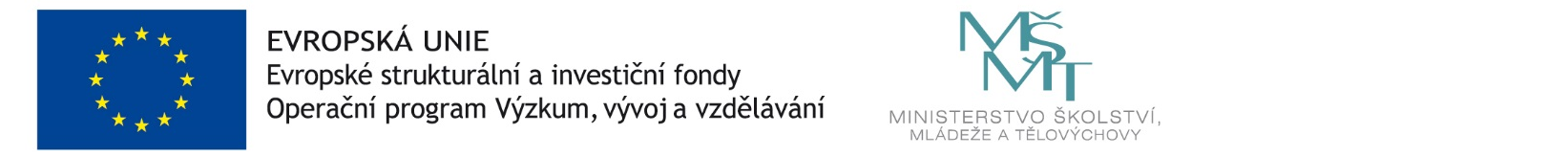 